EXERCICIS SELE PER PRACTICAR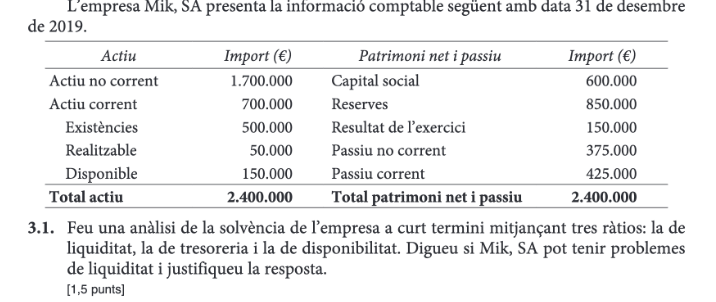 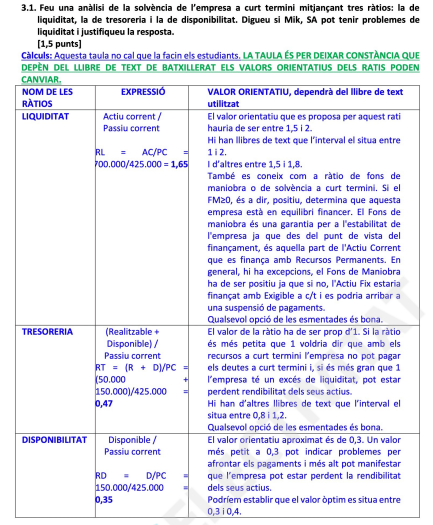 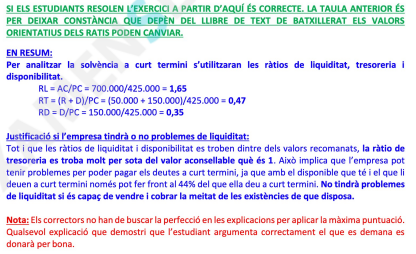 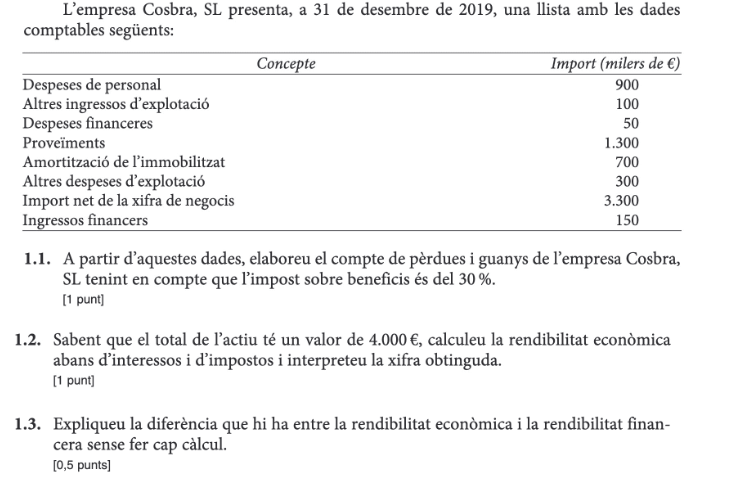 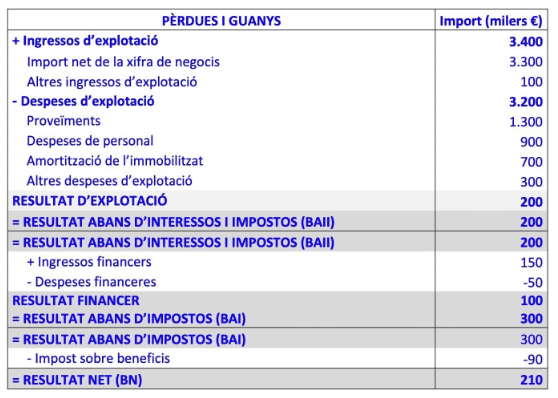 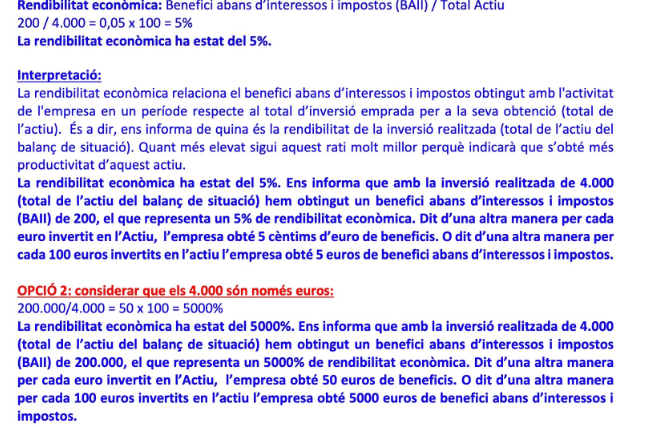 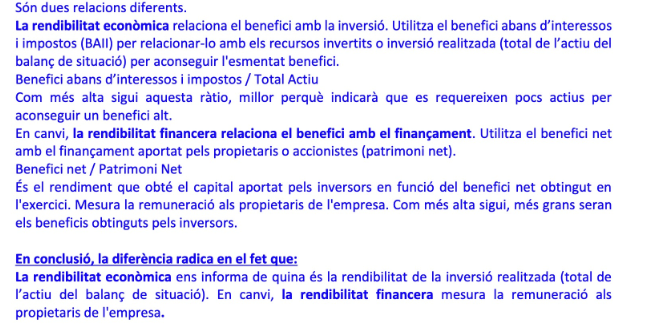 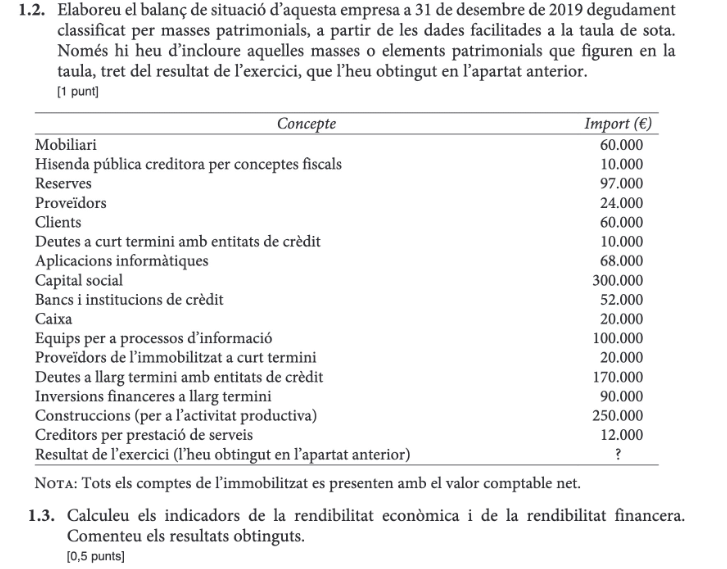 Resultat exercici: 57000▷ Examen d'Economia de l'empresa Juny 2020 Solució (examenselectivitat.cat)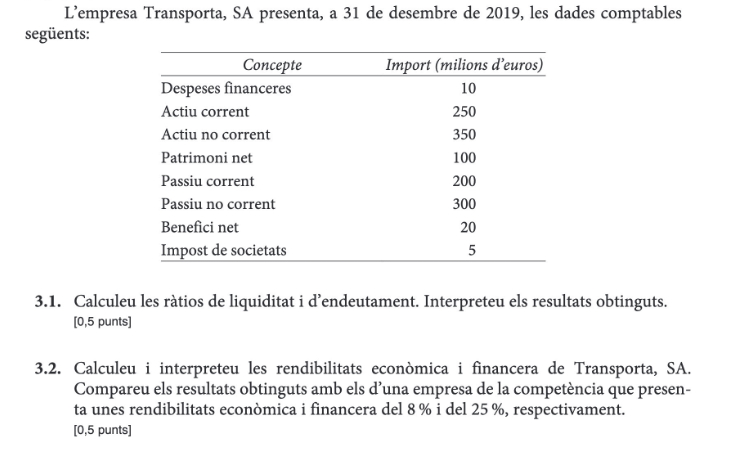 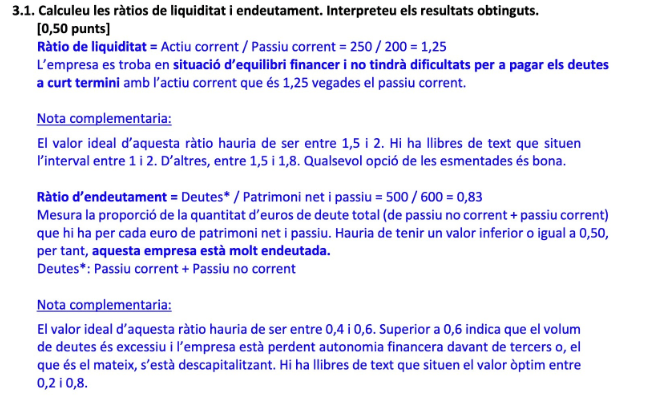 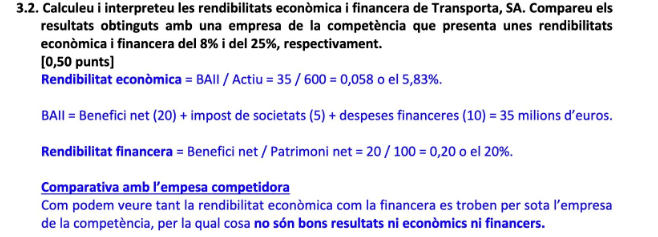 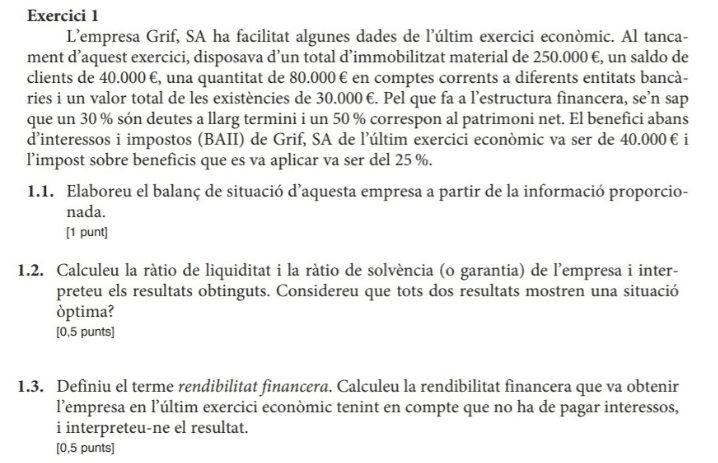 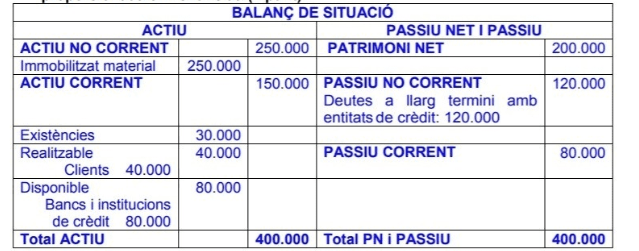 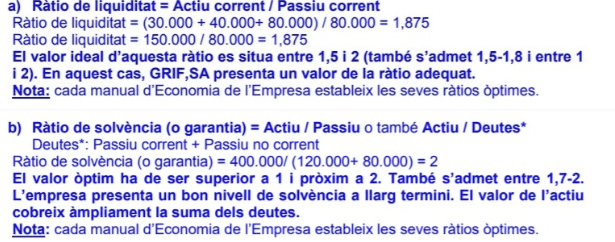 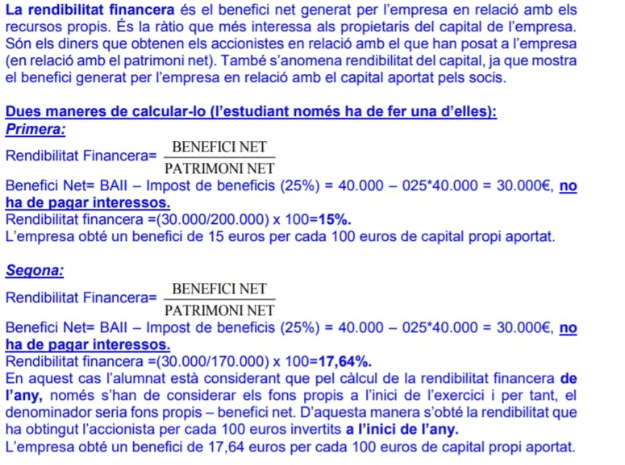 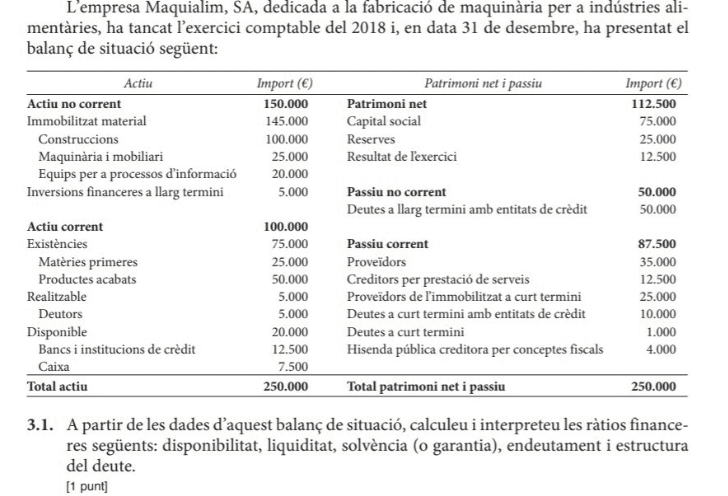 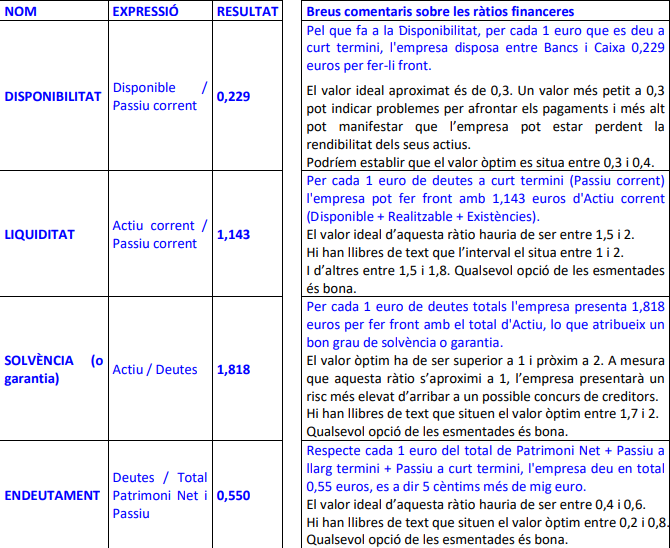 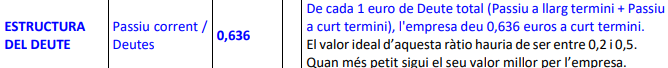 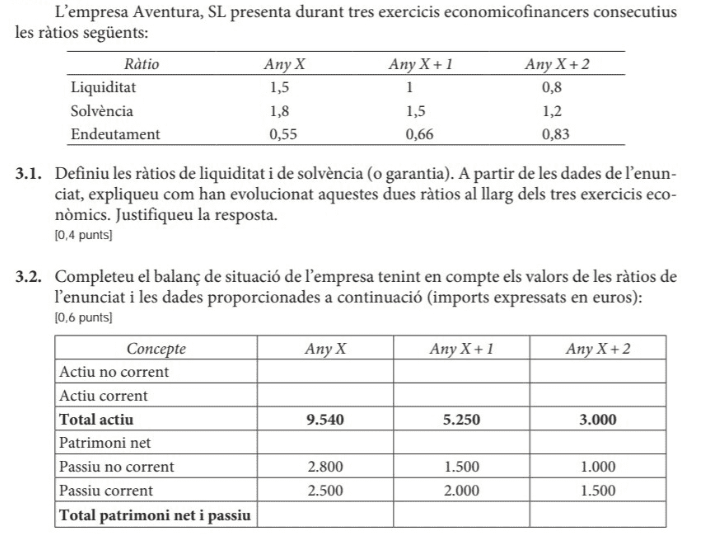 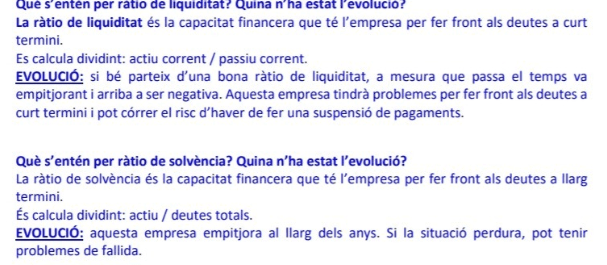 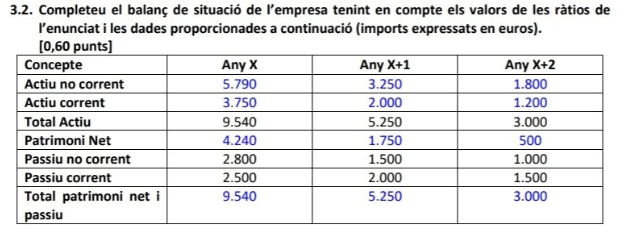 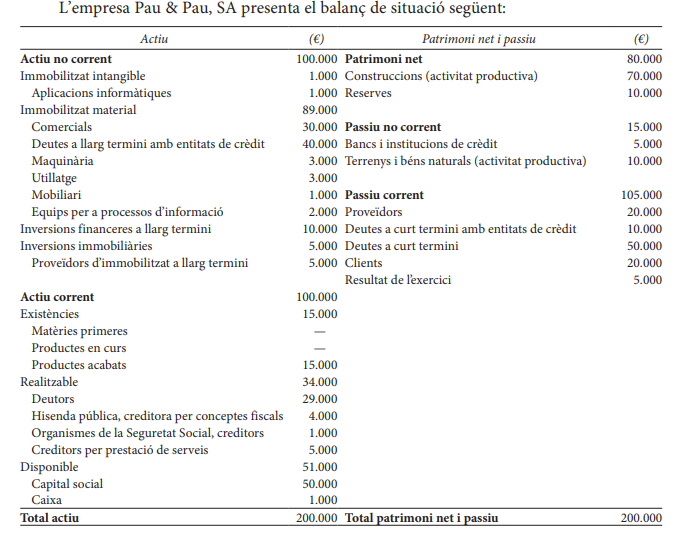 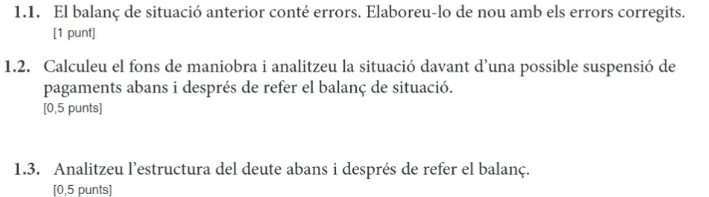 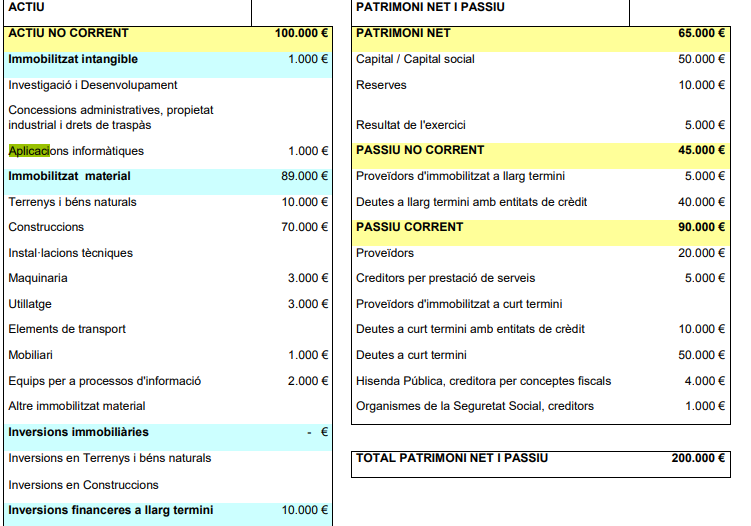 ▷ Examen d'Economia de l'empresa Juny 2018 Solució (examenselectivitat.cat)p.11